Mes multiples intelligences Test de reconnaissance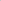 Entoure chaque affirmation avec laquelle tu es en accord.      Il m’arrive d’écrire dans mes temps libres. J’aime les chiffres et les calculs. Je suis attentif au bruit du vent, des insectes et des oiseaux. Je reconnais facilement les lieux autour de moi : l’école, les rues, ... Je me sens bien quand je suis avec des ami(e)s. Je fais facilement des mouvements précis avec mes doigts. J’aime rester seul à certains moments. Je regarde les couchers de soleil. Je réfléchis à des choses de la vie comme la naissance, la mort, le futur, ... Je bouge facilement avec mon corps (danser, sauter, courir, ...). Je sais quand une personne est triste, en colère ou joyeuse. J’aime les objets qui rappellent des moments, des fêtes, des voyages, ... Il m’arrive de faire du bruit en rythme avec des objets ou avec mes doigts. Je calcule facilement dans ma tête. Je vais souvent à la bibliothèque, dans une librairie ou dans le rayon « livres » d’un magasin. J’observe les oiseaux, les papillons, les insectes. J’écoute des émissions comme « c’est pas sorcier » qui expliquent le pourquoi et le comment  des choses. J’écoute souvent de la musique. Je décore mes fardes, mes cahiers ou ma chambre. Je suis capable d’expliquer les  choses quand je vis une dispute. J’apprends mieux en manipulant des objets, des choses. Je sais quand je suis triste, en colère, heureux. J’aime me promener dans la nature (campagne, bois, ...). Je fais des jeux de mots (mots cachés ,mots fléchés, mots croisés, scrabble,...). J’élabore des collections de coquillages, pierres, feuilles, ... Je regarde des émissions dans une autre langue (par exemple, en anglais ou en néerlandais). A l’école, je préfère les mathématiques aux autres cours. J’ai des projets et des rêves. Je touche les objets pour regarder (par exemple, dans un magasin, je touche les habits, du  matériel de sport, des outils, ...). Je vais ou je souhaiterais aller écouter des concerts. J’aime que mes affaires et mon bureau soient bien rangés et propres. Je travaille facilement en équipe. J’aime quand quelqu’un me raconte des histoires. Je joue ou j’aimerais jouer d’un instrument de musique. Quand on se balade, j’aime savoir le chemin que l’on va parcourir. Je suis habile dans plusieurs sports ou activités physiques. Je préfère les activités à l’extérieur plutôt qu’à l’intérieur. Je suis facilement un horaire ou un programme. Je me fais facilement de nouveaux amis. Je suis capable de donner mon avis, mon opinion sur des questions sérieuses (comme la  violence, le racisme, ...). 41. 	Je lis beaucoup. 42. 	Je planifie ou organise mes activités quand j’élabore un projet. 43. 	J’aide souvent un élève plus petit ou plus faible que moi. 444. Quand je lis, je préfère les illustrations et je les revois facilement en pensée.45. Je reconnais les différences entre les sons.46. Je bouge ou je tapote du pied lorsque je suis assis trop longtemps.47. Je travaille mieux seul qu’avec les autres.48. Je suis attiré par les étoiles, le soleil, la lune, les planètes,...49. Je trie les déchets et je fais attention à l’environnement.50. J’ai mes propres opinions.51. Je gesticule beaucoup en parlant.52. Je préfère faire des choses en groupe que seul.53. La musique peut me détendre.54. Je suis habile aux jeux de stratégie (comme les échecs, les dames, ...).55. J’aime raconter des blagues ou faire des jeux de mots.56. Je lis des cartes, des tableaux, des graphiques sans difficultés.57. Je parle facilement à des personnes que je ne connais pas.58. Je  vois des images dans ma tête quand je pense à quelque chose.59. J’ai le rythme dans la peau.60. J’ai un bon sens de la coordination (danse, théâtre, ...).61. Je connais mes forces et mes faiblesses.62. J’aime connaître le fonctionnement des objets ou les causes d’un phénomène.63. Je m’occupe des fleurs ,des plantes, du jardin.64. J’ai de la facilité à écouter des explications ou à lire des textes d’information.65. J’adore dessiner ou griffonner des dessins.66. Je partage, je rends service facilement.67. J’aime inventer et écrire des histoires.68. J’aime toucher les choses, les objets.69. J’utilise l’ordinateur et la calculatrice.70. J’aime écrire mon journal, exprimer mes sentiments dans des poèmes, des dessins, ...71. Je me rappelle facilement le rythme ou la musique des chansons que j’entends, je peux les fredonner.72. Je me sens bien dans la nature.73. Je suis attiré par des activités liées aux sciences.74. J’ai besoin de bouger.75. J’aime reconnaitre ou classifier des plantes, des animaux, des insectes, des coquillages ou des roches.76. J’adore faire des casse-tête, des jeux de labyrinthe et des jeux de construction. 77. J’ai plusieurs ami(e)s. Je suis sociable.78.J’apprends mieux quand la personne qui me montre dit avec des mots ce qu’elle fait. 79. J’étudie ou je travaille en écoutant de la musique.80. J’ai besoin d’un espace à moi.Colorie les têtes qui correspondent aux numéros des affirmations que tu as surlignées dans le questionnaire.Fais le total des têtes par colonne (dans le sens vertical) et note le nombre ci‐ dessousQuelles sont les colonnes qui comptent le plus de points ?Reprends-les ci-dessous (reprends 2 à 4 colonnes maximum) en cochant à côté de l’initiale correspondante (en haut des colonnes)  L = intelligence linguistique LM = intelligence logico-mathématiqueS = intelligence spatiale M = intelligence musicale K = intelligence kinesthésique INTER = intelligence interpersonnelle INTRA = intelligence intrapersonnelle N = intelligence naturalisteTableau synthétique    Source : http://admin.segec.be/Documents/5549.pdfLLMSMKINTERINTRAN7873767974778075676965716866707264625859605761635554565351525049414244454643474833383534363940372627313029322825241719182120222315141213101191612436578…….………….…….…….…….……………Formes d’intelligence ▼Aime ... Excelle ...Apprend mieux ...LinguistiqueLire, écrire, raconter des histoires, ...Dans la mémorisation de noms, de dates, de lieux, ...En récitant, entendant et voyant les mots.Logico- mathématiqueFaire des expériences, résoudre des problèmes, travailler avec des chiffres, poser des questions, explorer des modèles et des relations, ...En mathématique, raisonnement, logique, résolution de problèmes, ...En créant des catégories, des classifications, en travaillant avec des modèles et des relations abstraites.Spatiale – visuelleDessiner, construire, imaginer et créer des choses, regarder des photos, des diapositives, des films, jouer avec des machines, ...À imaginer des choses, prévoir les modifications, dans les casse-tête, les énigmes, lire des cartes, des diagrammes, dans le dessin, ...En visualisant, en rêvant, en voyant les choses dans sa tête, en travaillant avec les couleurs et les images.MusicaleChanter, fredonner, écouter la musique, jouer d’un instrument, réagir à la musique.À identifier un son, se souvenir d’une mélodie, noter le rythme, garder le tempo, ...S’il utilise un rythme, une mélodie, une musique.Kinesthésique – corporelleBouger, toucher, parler, utiliser le non- verbal.Dans les activités physiques (sports, danse, art dramatique,...), l’artisanat, ...En touchant, en bougeant, en agissant dans l’espace, en intégrant l’apprentissage à travers ses sensations physiques.InterpersonnelleAvoir beaucoup d’amis, parler aux gens, faire partie d’un groupe, ...Dans la compréhension des gens. Il dirige, organise, communique, « manipule », temporise les conflits, ...S’il partage, compare, établit des relations, coopère, interroge les autres, ...IntrapersonnelleTravailler seul, poursuivre ses intérêts et ses objectifs, ...À se connaitre, être en contact avec ses émotions et ses rêves, suivre son intuition. Est généralement original.En travaillant seul, dans des projets individuels, avec une instruction à son rythme, en ayant un espace personnel, ...NaturalisteObserver la nature (végétaux, animaux, minéraux, phénomènes naturels en général), collectionner des objets de la nature, ...À établir un contact étroit avec la nature, à identifier les caractéristiques des mondes vivant et non- vivant.Quand il expérimente, quand on lui présente une tâche ou une thématique en relation avec la nature, quand il organise l’information en tableau.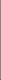 